CURRICULUM VITAE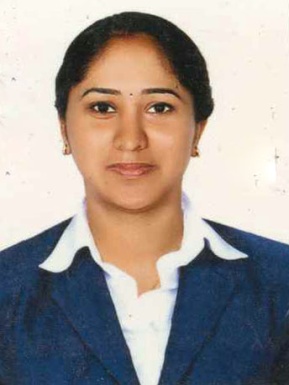 NAMITHANAMITHA.365796@2freemail.com  CAREER OBJECTIVETo find a permanent position with a hospital or clinic where I can successfully utilize my experience in the field. I have an extensive background in Medical Surgical ICU.Profession: Registered Nurse & Registered Midwife with HAADPROFILE:PERSONAL DETAILS:ACADEMIC QUALIFICATION:PROFESSIONAL QUALIFICATION:REGISTRATION:WORKING EXPERIENCE: (2 Years)EMPLOYMENT HISTORY:Worked with Medanta hospital from 04-11-2013 to 06-01-2016. This Hospital is a 1500 bedded Multi Super Specialty Hospital, with all Modern Facilities. This also include 50 Fully Equipped Operation Theater, One CTVS ICU, Cath Lab, NSICU, CCU, MICU, SICU, NICU, PICU and 30 bedded Emergency Facilities. The Hospital consists other therapy Unit like Orthopedic Nephrology, Urology, Neurology, General Surgery, plastic Surgery, ENT, Dialysis, general Medicines, oncology, department, labour room, & Dental Facility and also I worked with Pushpagiri Medical College Hospital from 02-05-2016 to 02-01-2017. This Hospital is a 900 bedded Multi disciplinary Super Specialty Hospital with all Modern Facilities like General Medicine, Cardiology, Dermatology, Neuro Surgery,Orthopedics,Gastroenterology,ENT,Urology,Nephrology,Plastic Surgry, Dental Clinic, Obstetrics &Gynecology ,Emergency & Trauma care etc.COMPUTER KNOWLEDGEBasic Computer KnowledgeEQUIPMENTS USEDDUTIES & RESPONSIBLITIES:To provide a good standard of nursing care which will promote the health and recovery of the patient as well as establishing a god professional relationship with working colleagues.Recognize and respect the role of patients and clients as partners in their care.Deliver nursing care without prejudicial behavior.Maintain appropriate professional boundaries in the relationship with patients and clients.Direct care towards the prevention and relief of suffering at all timesRespect the patients and clients autonomyAdmit and discharge patients as per the policy Maintain n and update all relevant recordsPrepare accompany patients for any special investigations provide psychological support to the patientsPost operative careEmergency NursingManagement During IntubationsGeneral Care of the patientMANAGEMENT LIKE:Cardiac ArrestRespiratory ArrestTrauma CasesGastro SurgeryEQUIPMENT HANDLEDCardiac MonitorDefibrillatorPulse OxymeterInfusion Pump & Syringe PumpECG  MachineABG MachineSPECIALISE PROCEDURESFollow Aseptic TechniquesChecking InventoryAssisting procedures eg. MRI scan, CT Scan, Endoscopy, Ascetic Tapping, CVP Insertion, Arterial Line, Intubation, IABP Monitoring, Tracheostomy Care etcVentilator and BIPAP patient careAdministration of Narcotic medicines and its recordings Administration of medication in correct dose on time to the right patient.Pice Line, PTBD, Removal of Drain, 	TJLB, PEG Insertion, Blood Transfusion, NJ Insertion, ERCPFollow Doctor's orders and maintain records & report.Entering the medication and investigation in the computerEvaluate effective communications.Colostomy CareRyles Tube feedingSurgical Dressing Ento Tracheal  Tube InsertionCVP Line InsertionTT Tube InsertionH.D Cather InsertionChest DrainAssisting CPRPeripheral Line InsertionBone marrow Aspiration and BiopsyRenal BiopsyAbdominal ParacentesisThoracentesisBronchoscopy EndoscopyEchmoCRRTDialysis  Arterial Line Monitoring NURSING SKILLSHandling Syringe pumps and Infusion pumpsPeriferel line insertion and giving drugs through lines.SuctioningInsertion of Ryles Tube and Ryles Tube Feeding.Insertion of Foleys CatheterFever ManagementMaintain Medical and Surgical AsepsisMaintain Records like Intake and Output, Vital Signs, Patient Assessment, Pain AssessmentBlood and Blood product TransfusionCare during Cardio Respiratory Arrest  TYPE OF PATIENT HANDLED	All types of patients handled in our unit mainly Medical and surgical patients, Oncology Patients.DECLARATION:	I hereby declare that the information given in this C V is accurate and fair reflection of my abilities. It is my wish to work in your esteemed organization where I believe I can fully utilize and further develop my nursing skills and experience. date of Birth:24/10/1989Sex:FemaleReligion:ChristianMarital Status:MarriedName of HusbandNationalityLanguages Proficiency:::Kevin MathewIndianEnglish, Hindi & MalayalamExam PassedInstitutionBoard of ExaminationYear of PassingDivision & MarksS.S.L.CSt. Ephrem’s  H.S. ChirakkadavuBoard of Public examination Kerala StateMarch 200671%Plus TwoC.C.M.H.S.S. KarikkattoorBoard of Higher Secondary Examination KeralaMarch 200872%QualificationInstitutionUniversityYear Of PassingB.Sc. NursingMar Sleeva College of Nursing, Pala, KeralaMahatma Gandhi UniversityNovember 2012Category PlaceRegistrationDate of IssueDate of ExpiryRegistered Nurse & MidwifeKerala6115815-11-201314-11-2018DurationName of InstitutionDesignationPosition heldBed Capacity04-11-2013 to 06-01-2016Medanta The Medicity GurgaonStaff NurseMedical & Surgical ICU1500ECG MachineNebulizerPulse OxymeterHumidifierDefibrillatorGlucometerSteam InhalerC.V.P. MonitorSuction ApparatusInfusion PumpVentilatorOxygen CylinderSyringe PumpOxygen HoodHigh Frequency Ventilator 